F-ZERO (1990, Super Nintendo), Nintendo. GAMEPLAY MODE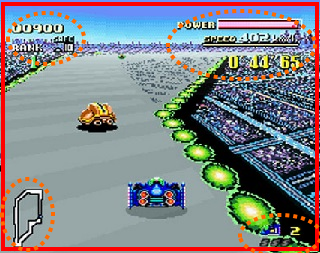 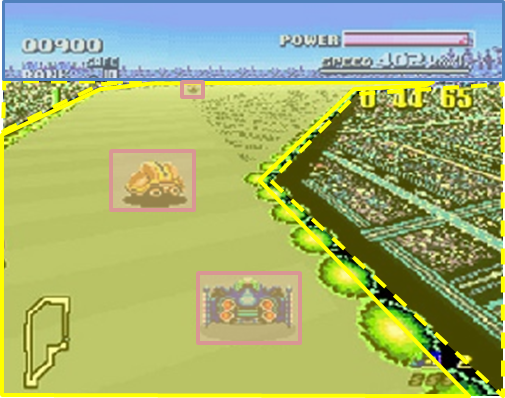 1. CompositionTangible spaceIn full-screenIntangible spaceIntangible visual displays are overlaid upon the tangible spaceNegative SpaceThere is no negative space2. Ocularization3. Framing mechanismsAnchor : 	SubjectiveMobility : 	Connected4. Plane AnalysisNotes : 
The in-game environment (highlighted in yellow) is comprised of two distinct types of areas: the race track, which is the playable space, delimited by a full line, and the ground outside the rails, which acts as a bottomless pit (players are instantly destroyed if they land in there), outlined by a dashed line. Also, the game highlights the Mode 7’s strategy to induce an effect of depth by way of fore-shortening. Even without polygonal 3D, the real-time adjustment of sizes on two axes creates an “allegorical” Z axis that is relevant to the game’s intelligibility. Hence the idiom: “2.5 D”.